Lesson 13: Constants in Quadratic EquationsLet’s explore the constants in quadratic equations.13.1: Math Talk: Halved and SquaredFor each value of , mentally find .13.2: Solving Quadratics with Perfect SquaresSolve each of these equations for all values of  that make the equation true.13.3: Make It a Perfect SquareFor each expression:Find a value that could be added as a constant term to make each expression a perfect square.Add the value you found and rewrite the expression in factored form.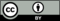 © CC BY 2019 by Illustrative Mathematics®